NOTICE OF REFERENDUM ACTON, EDLESTON AND HENHULL NEIGHBOURHOOD PLAN AREAReferendum on the adoption of the Acton, Edleston and Henhull Neighbourhood PlanA referendum will be held on Thursday 27 February 2020 to decide the question below:“Do you want Cheshire East Council to use the Neighbourhood Plan for Acton, Edleston and Henhull to help it decide planning applications in the neighbourhood area?”Applications to be included on the register of electors for this referendum must be received no later than Tuesday 11 February 2020.Electors and their proxies should take note that:Any changes to, or cancellations of, existing postal or proxy vote records, and new applications to be treated as postal voters, must reach the Electoral Registration Officer, either by hand at the Elections Office,  Macclesfield Town Hall, Market Place, Macclesfield, Cheshire, SK10 1EA, or by post at the Elections Office, Macclesfield Town Hall, c/o Municipal Buildings, Earle Street, Crewe, Cheshire, CW1 2BJ by no later than 5.00pm on Wednesday 12 February 2020  if they are to be effective for this referendum.  You must allow sufficient time for posted applications to be received in the Elections Office by the deadline.All new applications for proxy voting arrangements must reach the Electoral Registration Officer, either by hand at the Elections Office, Macclesfield Town Hall, Market Place, Macclesfield, Cheshire, SK10 1EA, or by post at the Elections Office, Macclesfield Town Hall, c/o Municipal Buildings, Earle Street, Crewe, Cheshire, CW1 2BJ by no later than 5.00pm on Wednesday 19 February 2020, if they are to be effective for this referendum.  You must allow sufficient time for posted applications to be received in the Elections Office by the deadline.All applications to vote by emergency proxy at this election on the grounds of physical incapacity, or for work/service reasons, must reach the Electoral Registration Officer, either by hand at the Elections Office, Macclesfield Town Hall, Market Place, Macclesfield, Cheshire, SK10 1EA, or by post at the Elections Office, Macclesfield Town Hall, c/o Municipal Buildings, Earle Street, Crewe, Cheshire, CW1 2BJ by 5.00pm on Thursday 27 February 2020 if they are to be effective for this referendum.  You must allow sufficient time for posted applications to be received in the Elections Office by the deadline.  The physical incapacity must have occurred after 5.00pm on Wednesday 19 February 2020.  To apply on the grounds of work/service, the person must have become aware that they cannot go to the polling station in person after 5.00pm on Wednesday 19 February 2020.  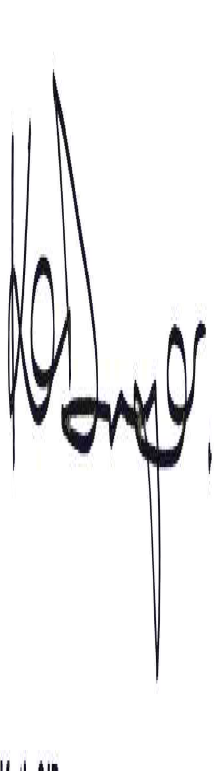                                                                  							 COUNTING OFFICERDated: 23 January 2020	Printed and Published by the COUNTING OFFICER, WESTFIELDS, MIDDLEWICH ROAD, SANDBACH, CHESHIRE, CW11 1HZ Explanatory Note – regarding our office address:Delivery of applications to register to vote, to vote by post or by proxy – These forms can be hand delivered to the Electoral Registration Officer, Ground Floor, Macclesfield Town Hall, Market Place, Macclesfield, Cheshire, SK10 1EA.  If you choose to post these forms the address to which to post them is the Electoral Registration Officer, Macclesfield Town Hall, c/o Municipal Buildings, Earle Street, Crewe, Cheshire, CW1 2BJ, but you must ensure that you allow sufficient time for posted applications to be received in the Elections Office by the relevant deadline for each type of application.